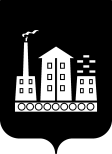 АДМИНИСТРАЦИЯ ГОРОДСКОГО ОКРУГА СПАССК-ДАЛЬНИЙ ПОСТАНОВЛЕНИЕ13 мая 2021 г.                   г. Спасск-Дальний, Приморского края                       № 240-паО временном полном прекращении движения при проведении работ по реконструкции тепловых сетей на участке от ул. Андреевская, 11б до перекрестка ул. Кустовиновской с ул. Советскойгородского округа Спасск-ДальнийВ соответствии с Федеральным законом от 06 октября 2003 г. № 131-ФЗ                        «Об общих принципах организации местного самоуправления в Российской Федерации», на основании статьи 30 Федерального закона от 08 ноября 2007 г.                 № 257-ФЗ «Об автомобильных дорогах и о дорожной  деятельности в Российской Федерации и о внесении изменений  в отдельные законодательные акты Российской Федерации», Правил дорожного движения, утвержденных постановлением Совета Министров – Правительства Российской Федерации от 23 октября . № 1090, раздела 5 Порядка осуществления временных ограничений или прекращения движения транспортных средств по автомобильным дорогам регионального или межмуниципального, местного значения в Приморском крае, утвержденного постановлением Администрации Приморского края от 11 апреля 2012 г. № 87-па, Устава городского округа Спасск-Дальний, в целях обеспечения безопасности дорожного движения и предупреждения аварийных ситуаций при проведении работ по реконструкции тепловых сетей  на участке от ул. Андреевская 11б до перекрестка ул. Кустовиновская с ул. Советской городского округа Спасск-Дальний, Администрация городского округа Спасск-ДальнийПОСТАНОВЛЯЕТ:1. Прекратить движение транспортных средств в период с 8.00  часов 15 мая 2021 г. до 17.00 часов  27 июня 2021 г. на участке от ул. Андреевская, 11б до перекрестка   ул. Кустовиновской с ул. Советская.2. Муниципальному бюджетному учреждению  «Наш город» (Новиков) установить дорожные знаки 3.2 «Движение запрещено» и 6.18.2 «Направление объезда»,  в соответствии с Правилами дорожного движения Российской Федерации и согласно прилагаемой Схеме временного полного прекращения движения автотранспорта. Объезд осуществлять  по ул. Советской. На период проведения работ убрать дорожный знак 3.2 «Движение запрещено», расположенный у магазина «Спектр Техники», со стороны ул. Андреевской.3. Административному управлению Администрации городского округа  Спасск-Дальний (Моняк) разместить настоящее распоряжение на официальном сайте правовой информации городского округа Спасск-Дальний.4. Контроль над исполнением настоящего распоряжения возложить на заместителя главы Администрации городского округа Спасск-Дальний                          Патрушева К.О.Глава городского округа Спасск-Дальний                                                                                          А.К. Бессонов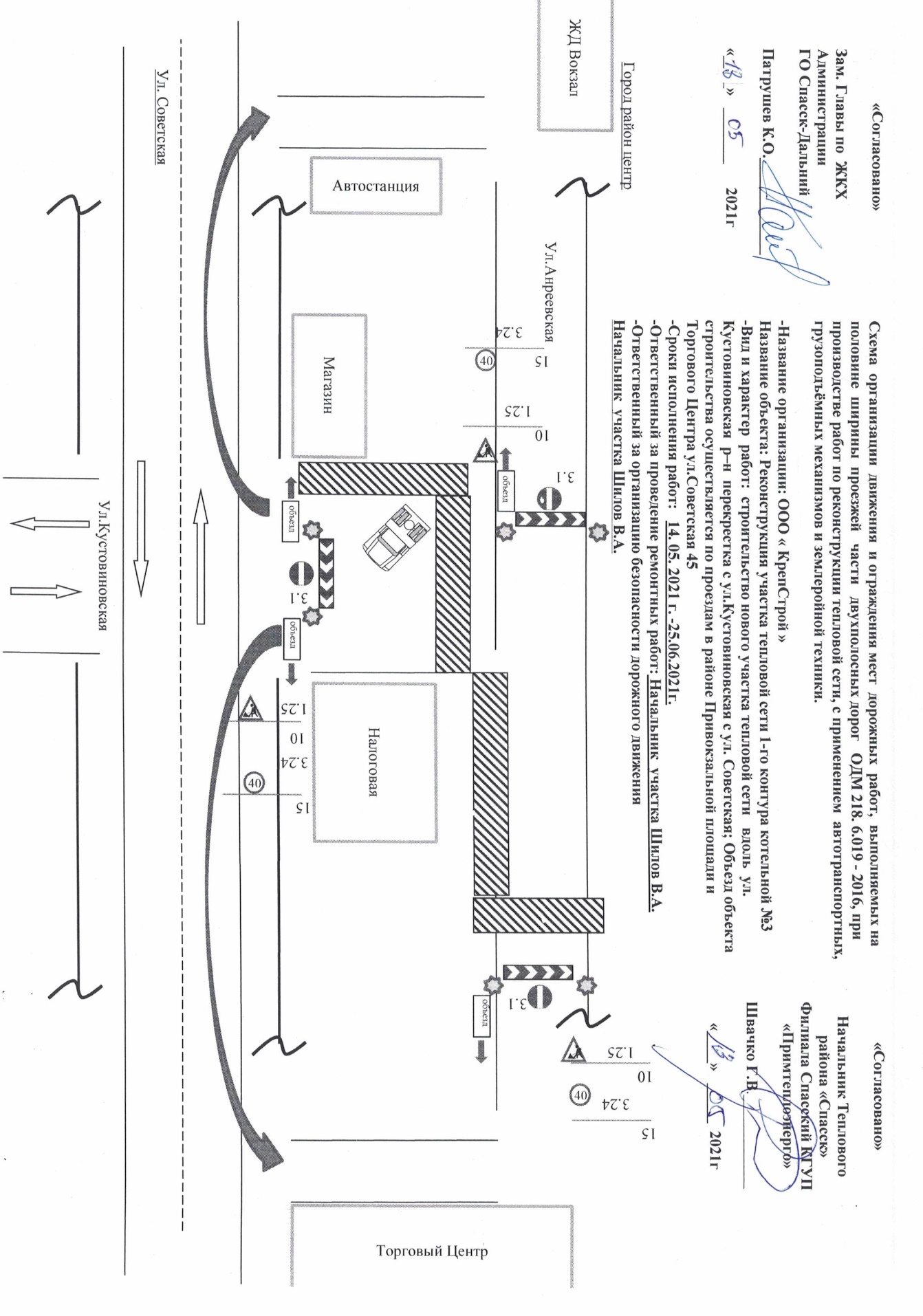 Приложение к постановлению Администрации городского округа Спасск-Дальний от 13.05.2021 № 240-па